Учебно-методический комплекс «Нравственные основы семейной жизни. 10-11 кл.»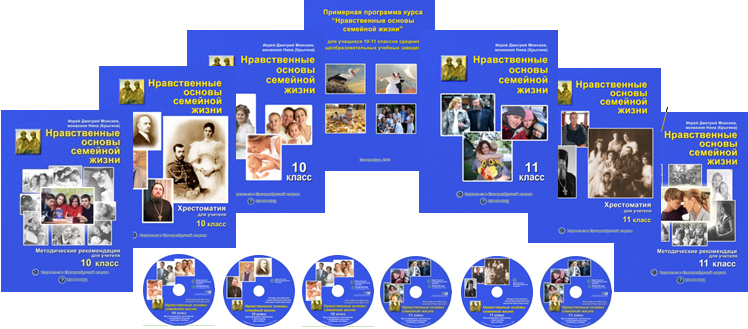 Учебно-методический комплекс предназначен для широкого круга современной молодёжи. Он носит светский характер. Выбор старшего звена школы для преподавания нового семейного курса не случаен, поскольку выпускники стоят на пороге взрослой жизни,  создания собственной семьи, рождения и воспитания детей.Особенностью учебно-методического комплекса «Нравственные основы семейной жизни» является то, что в нём аккумулированы знания по семье из разных научных областей: культурологи, психологии, социологии, медицине и теологии.В настоящее время учебный курс «Нравственные основы семейной жизни» проходит апробацию на экспериментальных площадках страны. А именно: в Екатеринбурге и Свердловской области; в Калуге и Калужской области; в Калининграде и Калининградской области; в Костроме и Костромской области; в Курганской, Оренбургской и Челябинской областях; в Санкт-Петербурге и др.Учебно-методический комплекс «Нравственные основы семейной жизни. 10-11 кл.» предназначен для старшеклассников общеобразовательных школ. Он носит светский характер. Выбор старшего звена школы для преподавания семейного курса не случаен, поскольку выпускники стоят на пороге взрослой жизни, создания собственной семьи, рождения и воспитания детей.В 2012 г. данный учебно-методический комплекс стал победителем III этапа Всероссийского конкурса «За нравственный подвиг учителя» в номинации «Лучшее педагогическое исследование года».«Нравственные основы семейной жизни» представляют собой учебный курс, объединяющий знания по семье из разных научных областей: культурологи, психологии, социологии, медицине и теологии.Авторы: иерей Дмитрий Моисеев и монахиня Нина (Крыгина).Иерей Дмитрий Моисеев, кандидат биологических наук, священник храма Рождества г. Екатеринбурга. В 2002 году в Екатеринбургской епархии был создан Центр защиты материнства «Колыбель», духовником которого он стал. Понимая, что семейные ценности необходимо воспитывать со школьной скамьи, о. Дмитрий начал разрабатывать учебный курс «Нравственные основы семейной жизни», предназначенный для старшеклассников средних общеобразовательных школ.В 2005 году к этой работе Владыка Викентий благословил подключиться монахине Нине (Крыгиной) (в миру - Надежде Николаевне Крыгиной), которая ушла в монастырь с должности профессора кафедры психологии Магнитогорского государственногоуниверситета. В течение 18 лет своей профессиональной деятельности в вузе она вела авторский спецкурс по «Психологии семейной жизни» для студентов дневного и заочного отделений. Кроме того, имела опыт преподавания «Этики и психологии семейной жизни» в старших классах средних общеобразовательных школ. Кандидатская диссертация по теме воспитания семейных ценностей была защищена ею в 1993 году в г. Москве в Институте психологии развития личности РАО в диссертационном совете академика В.С. Мухиной, у которой она училась со студенческих лет.Объединив усилия, о. Дмитрий и монахиня Нина разработали уникальный учебный курс для молодых людей «Нравственные основы семейной жизни» и написали первые в России учебные пособия для старшеклассников по семейной жизни. (Кто из вас преподавал предмет «Этика и психология семейной жизни», который в 80-е годы ХХ в. был введен по всей стране, тот помнит, что по этому предмету учебников для старшеклассников разработано не было. В распоряжение учителя предлагались только Книга для учителя и Хрестоматия).В УМК «Нравственные основы семейной жизни» входят:- Примерная программа курса «Нравственные основы семейной жизни»;- 2 учебника для старшеклассников (один для 10, другой для 11 класса);- 2 методических пособия для учителя (по одному для 10 и 11 класса);- 2 Хрестоматии для учителя (по одному для 10 и 11 класса);- Мультимедийное сопровождение учебного курса для 10 и 11 классов.СОДЕРЖАНИЕ УЧЕБНОГО КУРСА (10 -11 КЛАССЫ)Логика изложения материалов курса «Нравственные основы семейной жизни» была выстроена с учетом возрастных особенностей старшеклассников. В психологии установлено, что в этом возрасте идет активное формирование мировоззрения. У старшеклассников перестраивается отношение к себе, к другим людям, к окружающему миру. Молодой человек задает себе вопрос: «Кто я?», «Что собой представляют другие люди и окружающий мир?», «Кто я в этом мире?», «В чем смысл жизни?». В этой логике и разрабатывался данный учебный курс и все его содержание.Начинается данный учебный курс в 10 классе с постановки проблемы - «Что такое счастье и как его достичь?». Вопрос о достижения счастья актуален для людей всех возрастов, но особенно остро он встаёт у молодёжи перед выходом во взрослую жизнь. К ответу на этот вопрос старшеклассники вернуться ещё раз на последнем уроке в 11 классе, подводя итог всему изученному в течение 2-х лет по курсу «Нравственным основам семейной жизни».СОДЕРЖАНИЕ УЧЕБНОГО ПОСОБИЯ 10 КЛАССАВведение Что такое счастье и как его достичь?Раздел I. ЛИЧНОСТЬ И МЕЖЛИЧНОСТНЫЕ ОТНОШЕНИЯГлава I. Кто я?Тема 1.1.Направленность личностиТема 1.2.Понятие личностиТема 1.3.Тайна возрастаТема 1.4.Тайна полаГлава II. Я и ДругиеТема 2.1. Быть или казатьсяТема 2.2. Стыд и совестьТема 2.3. Дружба и любовь в жизни человекаТема 2.4. МужественностьТема 2.5. ЖенственностьРаздел II. ВОЗРАСТЫ СЕМЬИГлава III. Добрачные отношенияТема 3.1. Любовь и влюблённостьТема 3.2. Испытание чувствТема 3.3. Предбрачный периодТема 3.4. Союз двух родовГлава IV. Свадьба. Начало совместной жизниТема 4.1. Самый важный деньТема 4.2. Первый год совместной жизниГлава V. Молодые родителиТема 5.1. Семья в ожидании ребёнкаТема 5.2. Чудо жизниТема 5.3. «Не убий»Тема 5.4. Молодая семья с новорожденнымСОДЕРЖАНИЕ УЧЕБНОГО ПОСОБИЯ 11 КЛАССАРаздел I. ВОЗРАСТЫ СЕМЬИГлава 1. Особенности зрелой семьиТема 1.1. Родители и дети. Значение детей в жизни семьиТема 1.2. Уроки семейного взросленияТема 1.3. Семейные конфликтыТема 1.4. Супружеское многолетиеРАЗДЕЛ II. Я — СЕМЬЯ — ОБЩЕСТВОГлава 2. Семья — основа всякого обществаТема 2.1. Типы и функции семьиТема 2.2. Значение семьи для обществаТема 2.3. Семья и государство. Вопросы демографииТема 2.4. История семейной политики в РоссииГлава 3. Устроение жизни семьи. Личность и семьяТема 3.1. Иерархичность семейных отношений. Главенство мужаТема 3.2. Жена — хранительница домашнего очагаТема 3.3. Положение детей в семьеТема 3.4. Старшие члены семьиГлава 4. Семейное воспитаниеТема 4.1. Традиции семьи, рода, народаТема 4.2. Воспитание чести и долга в семьеТема 4.3. Патриотическое воспитание в семьеТема 4.4. Трудовое воспитание в семьеТема 4.5. Половое воспитание в семьеРАЗДЕЛ III. ДЛЯ ЧЕГО Я ЖИВУ?Глава 5. Религиозные основы семьиТема 5.1. Вера, доверие и верность как ценности семейной жизниТема 5.2. Семья в религиозной традицииТема 5.3. Святые семейства. Святые покровители семьиГлава 6. Семья в моей жизниТема 6.1. Радость семейной жизниТема 6.2. Значение семьи в жизни человека и смысл жизниТема 6.3. Семейное счастье — миф или реальность?Важным моментом в создании УМК «Нравственные основы семейной жизни» является то, что экспертами этих методических разработок выступают такие известные ученые и постоянные члены Экспертного федерального совета, как• Слободчиков Виктор Иванович, руководитель отдела психологической антропологии Института психолого-педагогических проблем детства РАО, профессор, член-корр. РАО, доктор психологических наук.• Филиппов Борис Алексеевич, профессор кафедры систематического богословия и патрологии богословского факультета ПСТГУ, кандидат исторических наук.Оба рецензента дали положительные оценки и отметили, что учебные пособия по данному курсу могут принести пользу не только старшеклассникам, но и взрослым людям.Обращаем ваше внимание на то, что данный курс нацелен на воспитание семейных ценностей. Но для того, чтобы сформировать эти ценности, недостаточно достичь только интеллектуального восприятия предложенного материала. Педагогу необходимо сформировать у учащихся определенный душевный настрой, способствовать тому, чтобы их сердца отозвались и души раскрылись к восприятию жизненно важных ценностей.Поэтому в помощь учителю авторы разработали большое количество аудио и видео материалов. Так, например, только по 10 классу разработано 76 аудио- и видеоматериалов. Преимущественное большинство из них предназначено для демонстрации на уроке. Другие (к ним относятся, прежде всего, аудиоматериалы) призваны оказать существенную помощь при подготовке учителя к урокам по данному курсу.Приобрести можно на сайте: www.pravoslavnoe-obrazovanie.ru/knigi-pochtoy